על ספסל שמשקיף לכלוב הקזואר יושבים אשר (32) בעל שיער קצר, לבוש בקפידה אך לא מעונב, ושירה (31) לבושה מכנסי ג'ינס דהויים, נעלי עבודה וחולצה ירוקה של עובדי גן החיות. לידם פזורים מאכלים שונים וצידנית שמתחתיתה אשר מוציא פאי גדול קנוי.אשרוהפתעה אחרונה.שירהלא באמת. זה מ"שיבולת"?אשריאפ.שירהמתי הספקת?אשרבדרך. וזה עם לוזים, מייפל והזה, איך קוראים לזה?שירה מסתכלת ברשימת הרכיבים על מכסה הפאי.שירהניבס קקאו!שירה מנשקת את אשר. הסלולרי של אשר מצלצל ואשר מוציא אותו מהכיס ומסתכל על המסך.שירהמי זה?אשרגיא.שירהתענה.אשר משתיק את המכשיר .אשר זה יחכה. היום זה רק אנחנו.שירה נושקת לו. הוא מחבק אותה והיא נראת מוטרדת.שירהאהוב...זה לא שסתם התעקשתי-הטלפון של אשר מצלצל שוב וקוטע את שירה. אשר מוציא אותו ומסתכל על המסך.שירהגיא?אשרכן.שירהטוב נו תענה ותגמור עם זה.אשרלא, נו הוא יחכה. הנה.אשר משתיק את המכשיר ונותן אותו לשירה.אשרקחי. שיהיה אצלך, שלא יסיח את דעתי. שירה לוקחת את המכשיר ומניחה אותו לידה על הספסל. אשר מסיר את מכסה הפאי ומתחיל לחתוך אותו.אשרהתחלת להגיד משהו.שירהכן... על אמירים... כאילו, כשהיינו באמירים, היה לי-הטלפון של אשר מצלצל שוב. שירה מסתכלת על המסך.שירהתענה אולי קרה משהו.אשר עונה.אשראה גיא. לא אני פשוט עם שירה בגן חיו- איפה פה? בארץ? רגע, רגע עד מתי? אתה לא אמיתי. אתה לא אמיתי. אתה לא אמיתי! אוקי תחזור אלי כמה שיותר מהר. מדהים. בי. בי בי.שירהמה קרה?אשרפאוורצ'יינה בארץ. הם בתל אביב עכשיו!שירהמה זה להקה?אשרמה? לא, זאת חברת הבנייה הכי גדולה בעולם, כאילו טכנית השנייה הכי גדולה, אבל מבחינתנו הכי רלוונטית כי-שירהנו אז מה איתם?אשרהם מתעניינים בנו! ג'וש קובע לנו איתם פיצ'! שירהמדהים! מתי? אשרהוא תכף חוזר אלי. הם עוזבים מחר.הטלפון של אשר מצלצל והוא עונה.אשרJosh! Yes yes Guy just told me. you are incredible! We can not fuck this up. of course. API Integration? Good. Good good good. Ok, see you later. By.אשר מנתק ושירה מסתכלת עליו בשקט. ניכר שהיא עצובה ועוצרת את מה שיש לה לומר. אשר מבחין בכך.שירהאתה זז לתל אביב?אשרמחכה שגיא יגיד לי מתי.שירה שותקת. הטלפון של אשר מצלצל. אשר מסתכל על המסך.שירהאל תענה שנייה טוב?אשר עונה.אשרחוזר אליך טוב? אז תקרא לנאדיה. אז תפתח אינטרנט ותמצא מי שיכול היום, אנחנו לא נשואים אליה. ביי.אשר מנתק.אשרהם כולם באטרף...שירה שותקת.אשרמה היה באמירים?שירהנדבר בערב... אני צרכה שנדבר נורמלי. אשראני איתך.שירהאתה לא איתי.אשרשירוש אני הכי איתך בעולם.שירהתקשיב, כשהיינו באמירים אני-הטלפון של אשר מצלצל. אשר משתיק אותו.שירההיה לי בלבול עם החישוב של- אני רואה שאתה מסתכל על הטלפון.אשר לא הנה אני איתך.שירההתבלבלתי עם המספרים של-הטלפון של אשר מצלצל. אשר מוציא אותו ומסתכל על המסך. אשראני חייב לענות.שירהתענה...אשר עונה ושירה מסתכלת עליו בחוסר שביעות רצון.אשרהיי. כן כן עדכנו אותו אבל אני מחכה שגיא יעדכן אותי על זמן מדוייק. ג'וש. כן, גם אלי הוא התקשר כי נאדיה לא עונה לו. אמרתי לו שיפתח גוגל וימצא מי שיכול לבוא היום. הם לא באים לראות אם המשרד נקי הם באים לשמוע פיץ' על התוכנה-שירה חוטפת לאשר את הטלפון ומניפה אותו באוויר.שירהאני שונאת את זה!אשרמה את עושה?שירהאני מנסה לדבר איתך!שירה זורקת את הטלפון של אשר לכלוב הקזואר.אשרהשתגעת? אני מחכה לשיחה מגיא!אשר נכנס לכלוב הקזואר.שירה  (צועקת) אתה מפגר?!אשראני לוקח את הטלפון!שירהואיך פאקינג תצא?אשראת תפתחי לי את השער.שירהמה אתה חושב שלכל מי שעובד כאן יש את כל המפתחות לכל הכלובים של כל החיות?!אשרלא?שירהלא יא חתיכת מפגר!אשראז תקראי למי שיש לו!שירהאתה מבין שזאת חייה מסוכנת?אשרמה מסוכנת, זה בת יענה!שירהזה פאקינג קזואר יא מטומטם!אשרמה ההבדל?שירהשהוא פאקינג יכול לרצוח אותך!אשרמה? למה הכנסת אותי לכלוב עם חיה שיכולה לרצוח אותי?שירהתגיד לי אתה מפגר? הכנסתי אותך?שירה מוציאה את הטלפון שלה ומתקשרת בזמן שהיא מסתכלת על אשר שמסתובב בכלוב.שירה (לאשר) מה אתה עושה?אשרמחפש את הטלפון!שירהאתה מנסה למות?!אשראני חייב לענות לגיא! אני חייב את הטלפון!שירהכשתמצא אותו תעשה גוגל ותגלה איך אתה הולך למות! מנתקת את הטלפון.שירההוא לא עונה לי.אשרמי?שירהאביגדור. יש לו מפתחות לשער.הטלפון של אשר מצלצל ומתוך בקתה קטנה בכלוב יוצא הקזואר והולך לכיוון הטלפון המצלצל. הקזואר מתבונן במכשיר.אשרשיט. שיט! שירוש תרחיקי אותו מהטלפון שלי!שירהמה זה חתול? מה תרחיקי? הטלפון מפסיק לצלצל והקזואר מתרחק ממנו וחוזר לבקתה.אשראוקי הנה זה בא.שירהמה?אשראני הולך על זה!שירהאשר מה אתה רוצה לעשות?אשר רץ, וחוטף את הטלפון.אשריש! יש לי אותו!הטלפון מצלצל שוב והקזואר יוצא במהירות מהבקתה ונועץ בו מבט. אשר מבחין בכך.אשרשיט.הקזואר שועט לכיוונו של אשר ואשר בורח.שירהתכבה את הטלפון! אני חושבת שהצלצול מושך אותו!תוך כדי ריצה אשר משתיק את הטלפון, מתפס במהירות על עץ שבכלוב ומתיישב על ענף. הוא עונה לטלפון והקזואר עומד תחתיו ליד העץ.אשרכן גיא. אוקי מטורף, ומה השעה עכשיו?הקזואר בועט בעץ ואשר נחבט בראשו מענף.אשרמדהים, יש מצב שאני אספיק אפילו לעבור בבית להחליף בגדים. מדהים. אוקי תעדכן אותי בכל שינוי. בי.אשר מנתק את השיחה.אשרמה עם האיש שפותח את השער?שירה בודקת את הטלפון שלה.שירהאו הנה, אביגדור סימס לי. אשרמדהים!שירההוא יהיה כאן רק בשלוש.אשרמה שלוש? (צועק) זה מקרה חירום! שירההגן סגור למבקרים אשר. ויש אנשים שכשהם לא בעבודה הם לא בעבודה. אשרמה עם ילד היה קופץ פנימה?שירהטוב. שתוק. תקשיב שנייה. זה קזואר זכר והוא דוגר עכשיו אז הוא תוקפני.אשרלא הבנתי. מה זכר דוגר?שירהככה זה אצל קזוארים. הקזואר בועט בעץ.שירהאם הוא ירגע ויחזור לבקטה אתה תוכל לתפס על השער שמשמאל. לשם יש לי מפתח.אשרמה יש שם?שירהקנגרוים.אשרזה לא מסוכן?הטלפון שוב מצלצל. הקזואר מזדקף בהתעניינות ואשר מסתכל על המסך ומשתוקק לענות.שירהתנתק כבר!הקזואר משמיע קול קזואר משונה. בכאב גדול אשר מנתק.אשרטוב אני קופץ ורץ אל השער.שירהרגע! (מקריאה מלוח המידע למבקרים) "הקזואר מהירים מאוד ובריצתם יכולים להגיע למהירות של 50 קמ"ש".אשראוקי אבל מה הוא יכול לעשות לי?שירה(מקריאה מלוח המידע למבקרים) "בעת סכנה מסתער הקזואר כשרגלו מושטת קדימה ומכוונת אל מרכז המסה"...אשרשיט.שירהתזרוק את הטלפון!אשרמה?שירההטלפון משגע אותו! תזרוק אותו רחוק ואז תרוץ.אשרתני לו את שלך! אני אצלצל אליו, זה ימשוך אותו ואז אני ארוץ!שירהאו שאתה נותן לו את הטלפון שלך עכשיו או שאני לא עוזרת לך לצאת!אשראני לא יוצא מכאן בלי הטלפון.הקזואר בועט בעץ.שירהאתה תמות.אשר שובר ענף מהעץ.שירהמה אתה עושה?אשראני הולך לנצח את הציפור המזדיינת הזאת!אשר זורק את הענף השבור הכי רחוק שהוא יכול. הקזואר רץ אל הענף ואשר יורד במהירות מהעץ ורץ אל כיוון השער. הטלפון מצלצל והקזואר מסתובב ורץ אל אשר. אשר צורח, מרים אבן וזורק אותה על הקזואר. הקזואר נבהל אך לא נפגע מהאבן. אשר מנצל את הבהלה ומתפס במהירות שמתעשת ורץ גם הוא אל הבקתה. עכשיו אשר לכוד על גג הבקתה שתחתיה הקזואר.אשראוקי. שירה, אני צריך שתקראי למישהו שישחרר אותי. אשר מסתכל בטלפון.אשרהפגישה מתחילה עוד שעה ורבע אני עוד יכול להספיק אפילו לעבור בבית.שירה מתחילה לבכות.אשרשירוש, אני צריך אותך חזקה עכשיו. אני לא יכול שתתפרקי לי פה.שירהאני משאירה אותך כאן.אשרמה?שירהאני לא יכולה איתך, אתה מבין? אשרמה את לא יכולה?שירהאתה מבין שאתה כמעט הורג את עצמך בשביל הטלפון שלך? שאתה מסכן את החיים שלך בשביל פגישה?אשרזה לא סתם הטלפון שלי וזאת לא סתם פגישה!שירהזה כן אשר.אשרזה לא! זה החיים שלי! שנים! התוכנה עכשיו על גבול השלמות. ממש סביר שהם יקנו אותה! את מבינה שזה קריטי?שירהיש עוד דברים בעולם חוץ מכסף! חוץ מהפאקינג הצלחה שלך! לא הכל זה אתה! אתה לא חיי לבד!אשרזה זמני!שירהזה זמני כבר שנתיים וחצי! אתה כל כך מרוכז בעצמך! אתה לא רואה כלום! אתה כל כך מרוכז בעצמך שאתה הולך להרצח על ידי פאקינג קזואר! אתה לא פנוי אלי! לא רגשית! לא מנטאלית! אתה עבד! עבד של אני לא יודעת מה!הבכי של שירה מתחיל להרגע. שירהאתה לא פנוי לכלום... אתה לא איתי ואתה לא איתך ואין בך מקום ואני מקווה שהקזואר ירטש אותך!שירה פונה ללכת.אשרשירה! את לא משאירה אותי כאן! שירה! יא בת זונה! את חושבת שאני עושה הכל בשביל עצמי? זה הכל בשבילינו!שירהממש.אשרכן ממש. את חושבת שזה כיף? שאני נהנה מזה? שאני לא רוצה לאכול פאי? אני יוצר לנו עתיד! אני יוצר לנו הכנסה פאסיבית!שריהאני לא רוצה הכנסה פאסיבית, אני רוצה אותך. אני רוצה שתאהב אותי ושתהיה איתי ותחבק אותי! אני לא רוצה עוד כלום! כל השאר לא חשוב. איך אתה לא מבין את זה?אשראת יודעת שזה לא נכון.שירהזה כן.אשרומה? נגדל ילדים בלי כסף?שירהאיזה ילדים?אשראני חושב על העתיד! אנחנו נעבוד, הם יהיו בבית ספר ובסוף נמצא את עצמנו עם ילדים בצבא שאנחנו בכלל לא מכירים כי לא היה לנו זמן אליהם כי עבדנו!שירהמי בכלל רוצה ממך ילדים!?אשראת!שירהלא אני לא.אשרמה? ברור שאת כן.שירהלא, אני לא.אשראת לא רוצה ילדים?שירה שותקת. אשראז למה כל זה? מחזיקה אותי בשבי שלך שלוש שנים ולא אומרת לי שאת לא רוצה ילדים? אני אנוכי? אני חושב רק על עצמי?שירהאשר-אשרחתיכת כלבה! מה חשבת שאני קורע את התחת בשביל עצמי? שאני מול מסכי מחשב מפתח מיגרנות לכיף? לכי! תשאירי אותי כאן! אני אתחתן עם הקזואר. בת זונה.שירהתביא איתו ילדים! אולי הוא יטיל לך ביצים!שירה הולכת ואשר צועק אחריה.אשרלכי תזדייני! לפחות יש לו ערכי משפחה! אשר נשאר לבדו. הוא קופץ מהבקתה לגדר ומתחיל לתפס באיטיות לכיוון כלוב הקנגרוים. הקזואר עוקב אחריו מלמטה. הטלפון של אשר מצלצל, הקזואר בועט בגדר ואשר כמעט נופל.אשרתרצח אותי כבר! תרצח אותי יא בת יענה בן זונה!הקזואר בוהה באשר.אשראין לי כלום. שלוש שנים אני מנסה לבנות עתיד כדי שיהיה לי זמן איכות עם המשפחה יום אחד ומסתבר שמי שמטפלת בשכנים שלך פה בכלל לא רוצה משפחה. מעדיפה קנגרוים.הקזואר בוהה באשר.אשרתרצח אותי!אשר מפעיל את צלצול הטלפון, והקזואר שועט לעברו אך לפני שהוא מגיע אליו נשמע צלצול טלפון אחר. הקזואר נעצר מבולבל. אשר מבחין בקזואר שבוהה בשירה מחזיקה את הטלפון המצלצל שלה באוויר. היא משליכה את הטלפון שלה לצידו השני של הכלוב.שירהרוץ אל השער! עכשיו!אשר רץ אל השער ונתלה עליו. הקזואר מגיע אל הטלפון של שירה ונוגע בו בחטף עם טפריו. הטלפון שותק. בעוד שאשר מתפס על הגדר ושירה מכופפת את את השער המוביל לכלוב הקנגרוים נוצר רעש והקזואר שועט לכיוונו של אשר. אשר צורח ומנסה לתפס אבל הקזואר מרעיד את הגדר ומקשה עליו.שירהתתפס מהר!אשרתעזבי אותי!שירהסתום נו, תפס כבר.הקזואר בועט בגדר. אשר כמעט נופל.אשראני לא יוצא מכאן.שירהאשר, אל תהיה מטומטם צא כבר. אתה עוד יכול להספיק לפגישה...אשרלא אכפת לי. הקזואר בועט בגדר.שירהאני לא אתן שתמות.אשראני לא רוצה לצאת, אני לא רוצה לתת פיץ', אני- הקזואר קופץ ותופס במקור שלו שרוך שנפתח בנעליו של אשר מושך אותו ומזעזע את אחיזתו של אשר.שירהאשר אני בהריון.אשררציתי שאנח- רגע מה?שירהבאמירם. שכחתי את המד-חום. לא בדקתי חום שחר.הקזואר בועט חזק בגדר.שירהחישבתי ימים אבל טעיתי...אני רוצה לעשות הפלה.אשרהפלה?שירהאין בך אבא עכשיו אשר.אשר שירה, הפלה עושים בגיל שבע עשרה, לא בגיל 31 ממישהו שאוהבים. את באמת בהריון?שירהכן נו.אשרשירוש, תתחתני איתי.שירהנו באמת.אשרכן. באמת. תתחתני איתי. זה כל מה שאני רוצה. אני אמצא איזון. יהיה בי אבא.אשר משליך את הטלפון המצלצל שלו אל הקזואר והקזואר מרסק אותו.אשראני לא אלך לפגישה ואני לא אצור הכנסה פאסיבית. שירה אני מבטיח לך, אני אהיה אבא יותר טוב מהקזואר.אשר מתפס ושירה מכופפת עוד את הגדר, אשר כמעט נופל אבל היא מושכת אותו והוא מתפס על הכלוב אל הקנגרויים. שירה פותחת את שער הקנגרויים, נכנסת ועוזרת לאשר החבול והמותש לשבת שעון על חומת האבן שתוחמת את הכלוב. סוף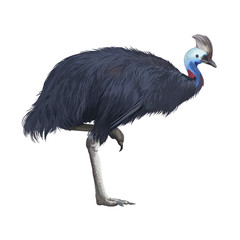 